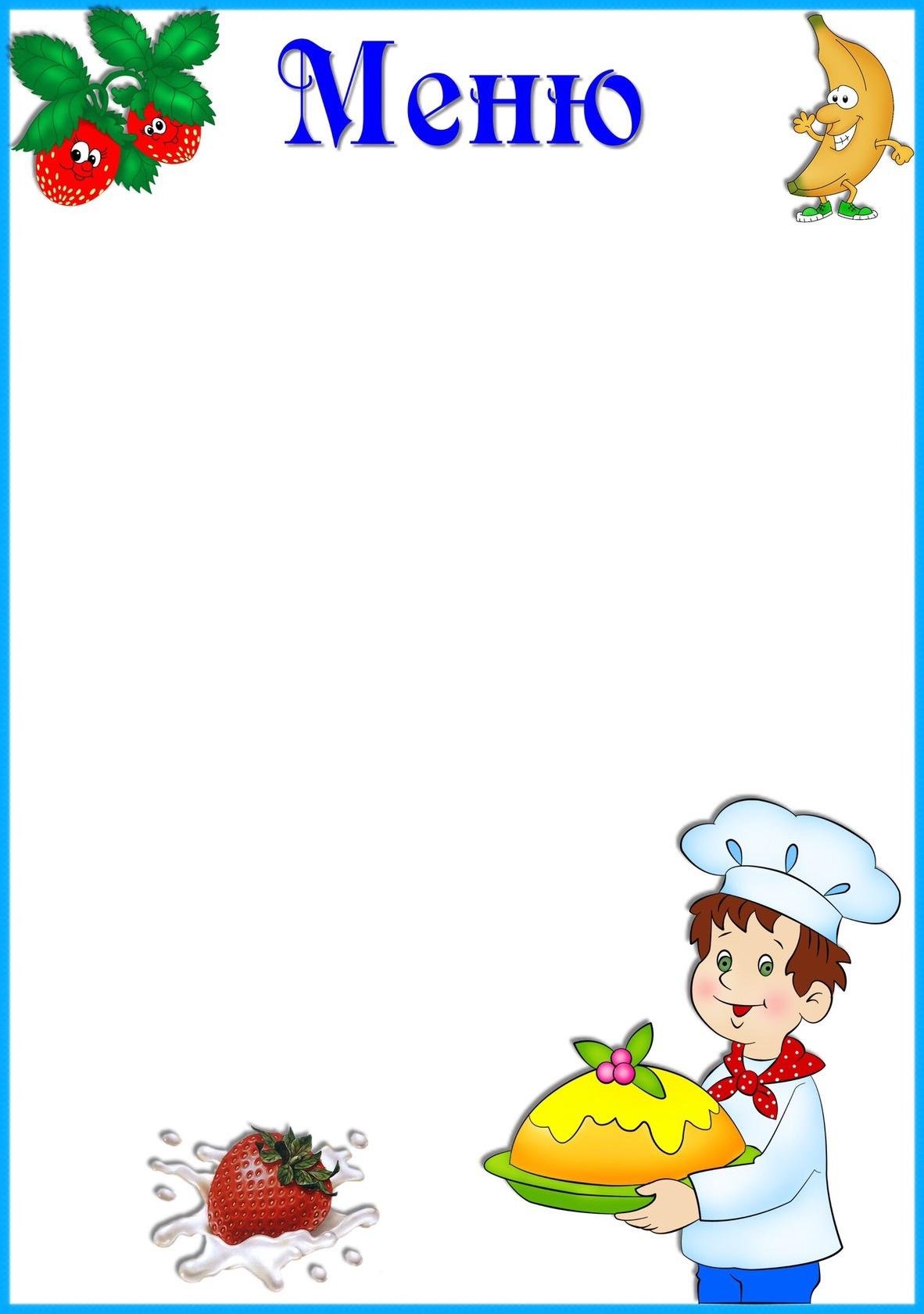  «13» марта  2024г.   Приём  пищи                     Выход, г.Калорийность, ккал/ДжЦенаЗавтракЗавтракЗавтракЗавтракКаша манная   180/200222,02/924,4818,01Кофейный напиток180/200118,69/498,4918,01Хлеб с маслом40/5114,66/485,5718,01Второй завтракМолоко200117,31/492,0711,80ОбедОбедОбедОбедСуп с рыбными фрикадельками180/200114,57/481,1941,62Плов с мясом180/200359/1507,8041,62Кисель 200116,29/487,9941,62Хлеб пшеничный/ржаной 50/30100/419 117,5/497,541,62ПолдникПолдникПолдникПолдникЧай 180/20030/125,62,23Ватрушка с повидлом 60131,5/552,32,23УжинУжинУжинУжинРагу овощное130238,99/1003,7618,90Хлеб пшеничный40117,5/4917,518,90Чай 180/20030/125,618,90ИТОГО1896,63/7965,8592,98